             Далада қауіпсіз тәртібі үшін  балаларға арналған  жадынамаАта-аналарыңа үнемі қайда баратыныңды, кіммен баратыныңды және қашан келетініңді айт. Бұл өте маңызды – тек сонда ғана саған қауіп тұнған жағдайда көмек көрсетіледі!Қарайған уақытта көшеде жалғыз жүрме. Егер жағдай солай болып қалса, тек жарық түсіп тұрған жермен ғана жүр. Егер сенің жолың қараңғы, тар жерлерден өтетін болса, ата-анаңа қоңырау шал және сені қарсы алуыңды өтін.  Телефон арқылы музыка тыңдап және т.б. өзіңе көңіл аудартпа.Ересектерсіз бір жерге баратын болсаң, көзге түсетін әшекейлерді киме. Пәтердің кілтін мойынға ілуге және шалбардың белбеуіне тағуға болмайды, ол үшін арнайы қалта жасап алған жөн.  Жастардан құрылған бір топ адамды көрсең, жолдың басқа жағына өтіп кеткен дұрыс, бірақ міндетті түрде олармен тілдеспе. Қоғамдық жерлерде қандай жағдай болса да ұрыс-төбелеске ілікпе.Егер  сенен, көшеде  кісілер келіп көшені тауып беруіңді сұраса, оларға жету жолын түсіндірсең немесе жоспарлап берсең де болады, бірақ қандай жағджай болса да оларды жеткізіп салушы болма. Егер саған бейтаныс адам бір нәрсені тамашалауға немесе ақысын төлеймін деп сөмкені жеткізіп тастауды өтінсе, сен бірден қарсылық білдіруің қажет.Егер саған  өзіңді сахнада сынап көруіңді немесе мәселен, сұлулар байқауына дайындауға ұсынса, сен ұялмай, ата-анаңмен қашан және қайда келуге болатынны сұра.  Егер тоқтап жатқан көлікті көрсең, сен мүмкіндік болғанша одан алыстауың керек, қандай жағдай болса да, көлік жүргізушісі саған жолшы болатын көшені іздеп жатса да ішіне отырма.   Егер саған артыңнан біреу аңдыған болып көрінсе, онда жолдың басқа жағына өтіп кет, дүкенге, автобус аялдамасына кіріп, кез-келген ересек адамнан көмек сұра немесе жолаушылардың назарын өзіңе тарт. Ойнап жүріп қараусыз қалған көлікке, жертөлелерге және осыған ұқсас жерлерге кіруші болма.           Егер саған қауіп төніп тұрса, көмекке шақыруды және өзіңді қорғаудан ұялма!Қоғамдық жерлерде тәртіп, жол жүру және қалалық пен басқа да көлік түрлерімен қолдану ережесін қатаң сақтаған жөн.Ересектермен әдепті бол, жасы келген, мүгедек  адамдарға және кішкентай балаларға мұқият бол.Мемлекеттік және қоғамдық мүлікке абай бол. Көшеде және қоғамдық жерлерде тазалықты сақта. Жолдастарыңды лайықсыз іс-әрекеттен сақта.Жасыл өнімге қамқор бол, көгалдарды және гүлзарларды, үй қабырғалары мен есік алдын қиратпа.                                                      өЗІҢЕ САҚ БОЛ!«Павлодар қаласының № 41 дене шынықтыру-сауықтыру бағытындағы жалпы орта білім беру бейіндік мектебі» ММҚАУІПСІЗ МЕКТЕП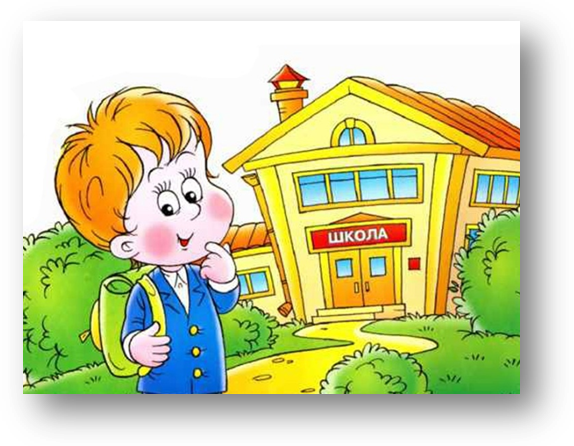 _________сыныпОқушының ТА________________________________ _______________________________________________2015-2016 оқу жылы